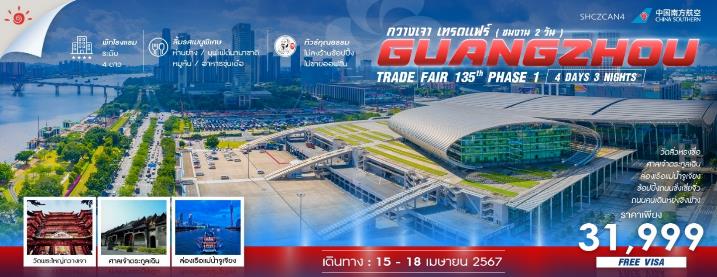 โปรแกรมการเดินทาง โปรแกรมการเดินทาง 08.00 น.        	 คณะพร้อมกันที่ ท่าอากาศยานสุวรรณภูมิ ณ อาคารผู้โดยสารขาออก ( ระหว่างประเทศ ) ชั้น 4 ประตู 9 บริเวณ ISLAND-U สายการบิน CHINA SOUTHERN AIRLINE (CZ) โดยมีเจ้าหน้าที่จากทางบริษัทฯ คอยให้การต้อนรับ และอำนวยความสะดวกด้านสัมภาระและเอกสารให้กับท่าน11.20 น.	เหินฟ้าสู่ เมืองกวางเจา โดยสายการบิน CHINA SOUTHERN AIRLINE เที่ยวบินที่ CZ 358  	(บริการอาหารและเครื่องดื่มบนเครื่อง)15.25 น.	เดินทางถึง สนามบินไป่หวิน เมืองกวางเจา เมืองหลวงของมณฑลกวางตุ้ง ซึ่งเป็นเมืองใหญ่ที่เติบโตอย่างรวดเร็วจากธุรกิจการค้า นอกจากนี้ยังมีอาหารและภาษาที่เป็นเอกลักษณ์ของมณฑลนี้ หลังผ่านพิธีการตรวจคนเข้าเมืองและด่านศุลกากรแล้ว นำท่านรับกระเป๋าสัมภาระ จากนั้นนำท่านเดินทางเข้าสู่ ถนนปักกิ่ง ถนนคนเดินที่มีชื่อเสียงและเป็นที่นิยมมากที่สุดในกวางเจา มีสินค้ามากมาย อาทิเช่น เสื้อผ้า รองเท้า กระเป๋า และของที่ระลึกอีกมากมาย เชิญท่านอิสระซื้อสินค้าต่างๆ ตามอัธยาศัย และนำท่านเดินทาง วัดต้าฝ๋อซื่อ หรือวัดพระใหญ่ วัดใหญ่ใจกลางเมืองกวางเจา มีทั้งความสวยงามและเงียบสงบ ตั้งอยู่ในเขตเยว่ซิ่ว มีประวัติยาวนานกว่า 1พันปี สร้างโดยจักรพรรดิ์ หลิวเหยียน ได้รับการยกย่องว่าเป็น 1 ใน 5 วัดที่ใหญ่ที่สุดในประวัติศาสตร์ของกว่างโจว ต่อมาถูกทำลาย และสร้างขึ้นใหม่หลายครั้งในช่วงปลายราชวงศ์หมิง วัดกำลังทรุดโทรมลงทุกวันและได้รับความเสียหายจากสงคราม ต่อมาได้รับการบูรณะขึ้นมาใหม่ในปี 1981 เรื่อยมา เมื่ออาจารย์ Guangming รองประธานสมาคมชาวพุทธกว่างโจวดำรงตำแหน่งเจ้าอาวาส วัดและฟื้นฟูรูปแบบของวัดใหญ่ วันที่ 9 สิงหาคม พ.ศ. 2536 วัดต้าโฟได้รับการขึ้นทะเบียนเป็นโบราณสถานที่ได้รับการคุ้มครองโดยรัฐบาลเทศบาลกวางโจว 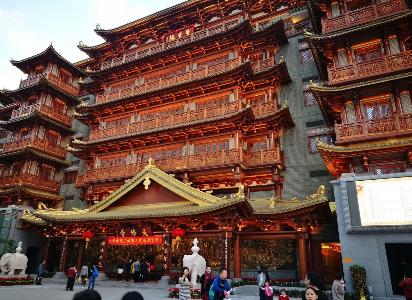 ค่ำ   		 รับประทานอาหารค่ำ ณ ภัตตาคาร  ลิ้มรสอาหารพิเศษ..บุฟเฟ่ต์นานาชาติ.  		 พักที่  CRYSTAL ORANGE HOTEL หรือเทียบเท่าระดับ 4 ดาวเช้า	 รับประทานอาหารเช้า ณ ห้องอาหารโรงแรมนำท่านเดินทางสู่ ***งานกวางเจาเทรดแฟร์ ครั้งที่ 135 *** PHASE1 งานสินค้าเครื่องใช้ไฟฟ้าในครัวเรือนวัสดุก่อสร้างและตกแต่งสินค้ากลุ่มไฟฟ้า ผลิตภัณฑ์ทางเคมี ยานพาหนะอะไหล่ตามด้วยอุปกรณ์เครื่องจักรน่าสนใจอีกเพียบ เหมาะส าหรับผู้ค้าขายเครื่องมือช่างหรือผู้นาเข้าสินค้าไฟฟ้าที่ต้องการสินค้าใหม่เพราะมีทุกอย่างครบเลือกชมกันได้แบบตื่นตาตื่นใจ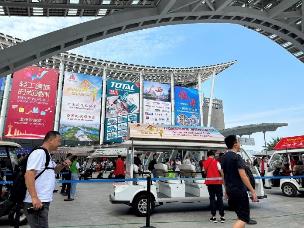 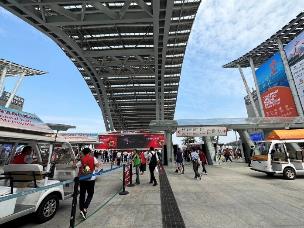 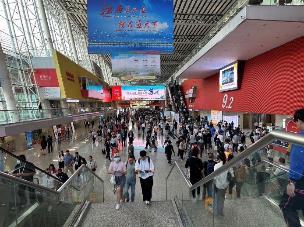 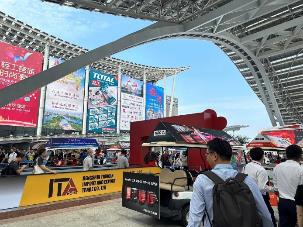 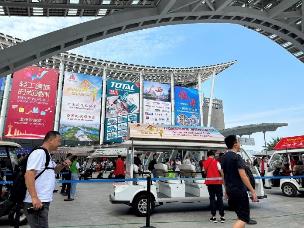 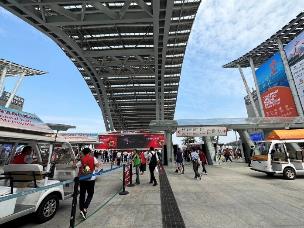 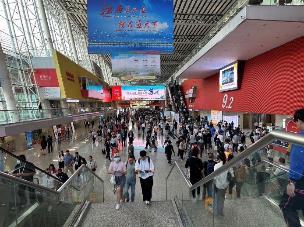 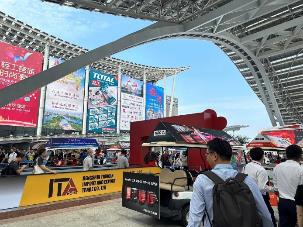 เที่ยง	อาหารกลางวันอิสระตามอัธยาศัย เพื่อความสะดวกต่อการดูงาน	ค่ำ   		 รับประทานอาหารค่ำ ณ ภัตตาคาร  ลิ้มรสอาหารพิเศษ..... ห่านย่าง นำท่านเดินทางสู่ นำท่าน ล่องเรือแม่น้ำจูเจียง ซึ่งเป็นแม่น้ำสายหลักของมณฑลกวางตุ้ง ท่านจะได้สัมผัสบรรยากาศสุดโรแมนติกและตระการตาของแสง สี เสียง ตลอดทั้ง 2 ฟากฝั่งของแม่น้ำจูเจียงที่ทางรัฐบาลกวางเจาได้ตั้งข้อกำหนดให้พัฒนาทิวทัศน์ให้ทันสมัยและสวยงาม ในปัจจุบันสองฟากฝั่งของแม่น้ำจูเจียงสายนี้ล้วนเต็มไปด้วยอาคารสูงระฟ้า โรงแรมหรูระดับ 5 ดาว และแหล่งช้อปปิ้งอีกมากมาย โดยตลอดช่วงเวลาในการล่องเรือนั้น ท่านจะได้พบเห็นแสงเลเซอร์ลำแสงยาวๆหลากหลายสีสัน ที่พร้อมใจกันยิงขึ้นจากตึกสูงๆหลายๆตึก โดยยิงไปรอบๆ เมืองอีกด้วย ถือเป็นอีกหนึ่งประสบการณ์สุดประทับใจที่ทำให้ได้รู้จักเมืองกวางเจายุคใหม่มากยิ่งขึ้น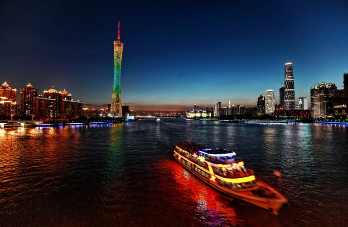 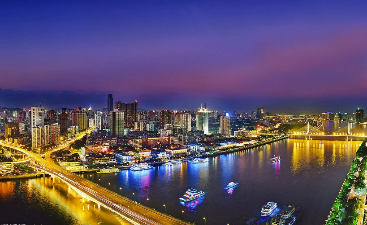 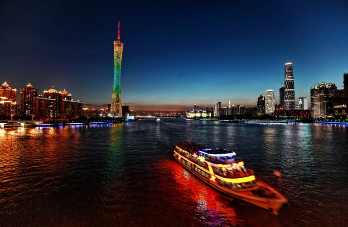 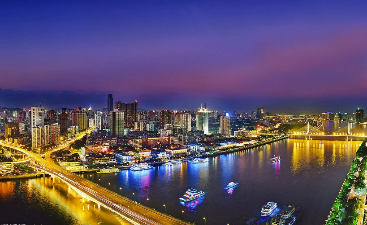  พักที่  CRYSTAL ORANGE HOTEL หรือเทียบเท่าระดับ 4 ดาวเช้า		 รับประทานอาหารเช้า ณ ห้องอาหารโรงแรมนำท่านเดินทางสู่ งานกวางเจาเทรดแฟร์ ครั้งที่ 135 (ต่อ)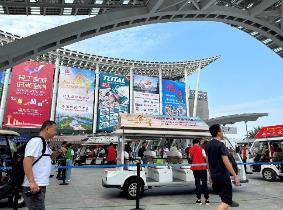 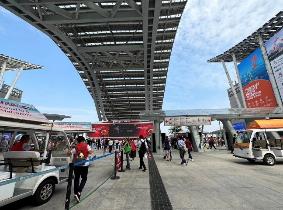 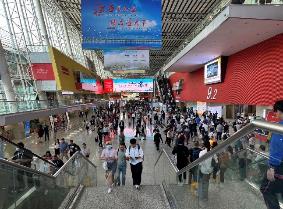 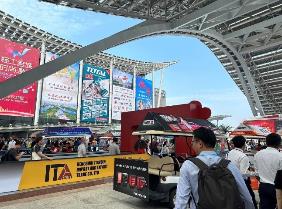 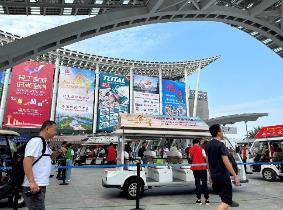 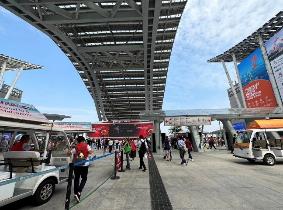 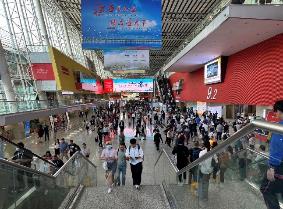 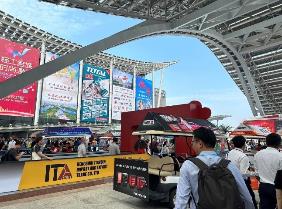 เที่ยง	อาหารกลางวันอิสระตามอัธยาศัย เพื่อความสะดวกต่อการดูงานสมควรแก่เวลานัดหมาย นำท่านเดินทางสู่ ถนนซั่งเซี่ยจิ่ว ย่านช้อปปิ้งที่มีความนิยมอยู่ซึ่งมีสินค้าอันทันสมัยต่างๆให้ท่านได้เลือกซื้อมากมายอาทิเสื้อผ้า,กระเป๋า,สินค้าแบรนด์เนมจีน ฯลฯ บรรยากาศจะคล้ายๆย่านในฮ่องกง บางช่วงของถนนจะมีการปิดถนน และมีการเปิดไฟสว่างไสว สวยงามมาก ยังมีร้านอาหาร ร้านค้าต่างๆ มากมายเลยทีเดียว คึกคักมากในช่วงกลางคืน ถือเป็นถนนคนเดินที่มีชื่อเสียงของเมืองกวางเจา	ค่ำ		 รับประทานอาหารค่ำ ณ ภัตตาคาร ลิ้มรสอาหารพิเศษ... อาหารซุ่นเต๋อ		 พักที่  CRYSTAL ORANGE HOTEL หรือเทียบเท่าระดับ 4 ดาวเช้า		 รับประทานอาหารเช้า ณ ห้องอาหารโรงแรม 	นำท่านเดินทางสู่ วัดไทรหกต้น หรือวัดลิ่วหรงซื่อ ถูกสร้างขึ้นตั้งแต่ปีค.ศ. 537 หรือในยุคราชวงศ์ถัง ตัววัดเดิมได้พังทลายลงตามกาลเวลาและถูกสร้างขึ้นใหม่หลายต่อหลายครั้ง และถูกเปลี่ยนชื่อมาเรื่อยๆ โดยชื่อวัดในปัจจุบันนั้นมีที่มาจากนักกวีชื่อดังในสมัยราชวงศ์ซ่ง นามว่า Su Dongpo ได้เดินทางมาเยือนที่วัดแห่งนี้ และเจ้าอาวาสของวัดในขณะนั้นก็ได้เชื้อเชิญให้กวีผู้นี้ตั้งชื่อให้กับวัด เมื่อเขาได้มองเห็นต้นไทรหกต้นที่อยู่ในวัด จึงได้เขียนตัวอักษรจีนสองตัวด้วยพู่กันว่า “ลิ่วหรง” ซึ่งมีความหมายว่าต้นไทรหกต้น และได้ถูกนำมาใช้เป็นชื่อวัดมาจนถึงปัจจุบัน 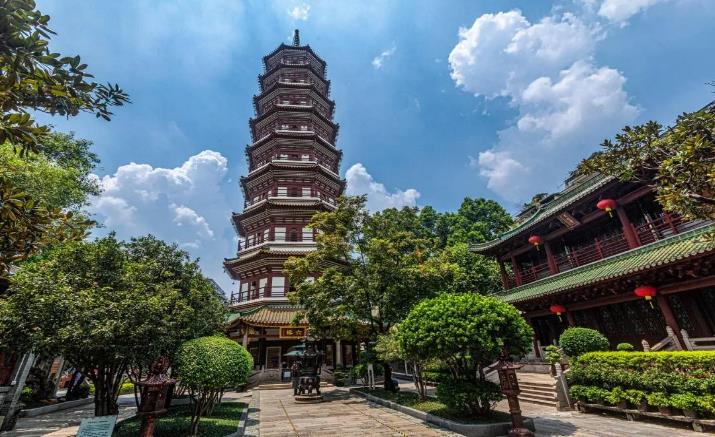 หลังจากนั้นนำท่านชม ศาลเจ้าตระกูลเฉิน สร้างขี้น ค.ศ. 1890-1894ผู้ที่ริเริ่มสร้างเป็นบุคคล ตระกูลเฉิน 3 คน คือ เฉินหุ่ยหลาน เฉินซีหลาน และเฉินเจียงหลิน มึคนคิดว่าคนตระกูลเฉิน ที่สอบคิดเลือกมาจากอำเภอ แล้วจะต้องมาสอบระดับสูงขี้นที่กวางเจาน่าจะมีสถานที่เป็นที่พักและศึกษาหาความรู้ เพื่อเตรียมตัวสอบ จึงเรียไรคนในตระกูลเฉิน รวม 72 ครอบครัว เพื่อสร้างเป็นสถานศึกษา ครั้งแรกได้เงินไม่พอต้องไรไรอีกครั้ง โดยแจ้งวัตถุประสงค์เสียใหม่ว่า เพื่อสร้างเป็น ศาลเจ้าของตระกูลเฉิน การเรียไรคราวนี้เพียงพอ 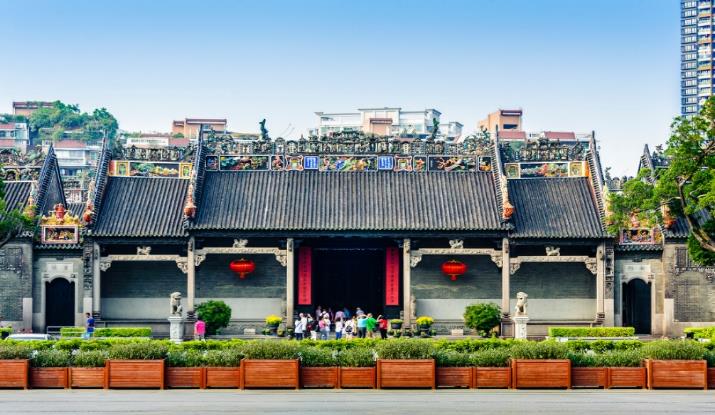 เที่ยง		 รับประทานอาหาร ณ ภัตตาคาร ลิ้มรสอาหารพิเศษ..... หมูหัน 	นำท่านช้อปปิ้ง ถนนคนเดินหย่งชิ่งฟาง  Yong Qing Fang ย่านช้อปปิ้งที่มีความนิยมอยู่ซึ่งมีสินค้าอันทันสมัยต่างๆให้ท่านได้เลือกซื้อ  มากมายอาทิเสื้อผ้า,กระเป๋า,สินค้าแบรนด์เนมจีน ฯลฯ บรรยากาศจะคล้ายๆย่านในฮ่องกง บางช่วงของถนนจะมีการปิดถนน และมีการเปิดไฟสว่างไสว สวยงามมาก ยังมีร้านอาหาร ร้านค้าต่างๆ มากมายเลยทีเดียว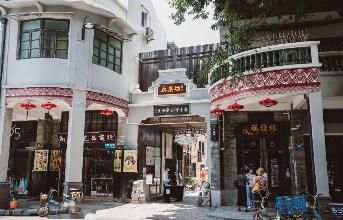 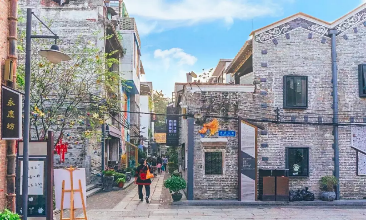 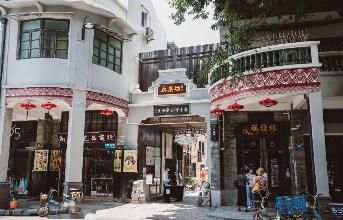 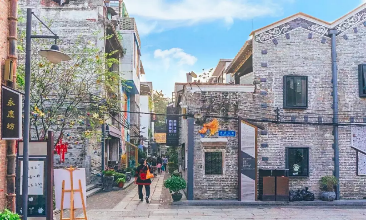 สมควรแก่เวลานำท่านเดินทางสู่สนามบิน เพื่อเดินทางกลับประเทศไทย19.55 น.	เหินฟ้าสู่ กรุงเทพฯ (สุวรรณภูมิ) โดยสายการบิน CHINA SOUTHERN AIRLINE เที่ยวบินที่ CZ 361   	(บริการอาหารและเครื่องดื่มบนเครื่อง)22.00 น. 	 	ถึง กรุงเทพฯ โดยสวัสดิภาพ พร้อมความประทับใจ......... ☺ ☺ ☺ ☺********ขอบคุณทุกท่านที่ใช้บริการ********☺ ☺ ☺ ☺ ซื่อสัตย์ จริงใจ ห่วงใย เน้นบริการ คืองานของเรา  ☺ ☺ ☺ ☺**หมายเหตุ: โปรแกรมและราคาสามารถเปลี่ยนแปลงได้ตามความเหมาะสมโดยไม่ต้องแจ้งให้ทราบล่วงหน้าทางบริษัทฯ จะถือผลประโยชน์ของลูกค้าเป็นสำคัญ*****ในกรณีที่ลูกค้าต้องออกตั๋วโดยสารภายในประเทศ (เครื่องบิน ,รถทัวร์ ,รถไฟ)  กรุณาติดต่อเจ้าหน้าที่ของบริษัทฯ เพื่อเช็คว่ากรุ๊ปมีการคอนเฟิร์มเดินทางก่อนทุกครั้ง เนื่องจากสายการบินอาจมีการปรับเปลี่ยนไฟล์ทบิน หรือเวลาบิน โดยไม่ได้แจ้งให้ทราบล่วงหน้า ทางบริษัทฯ จะไม่รับผิดชอบใด ๆ ในกรณี ถ้าท่านออกตั๋วภายในโดยไม่แจ้งให้ทราบและหากไฟล์ทบินมีการปรับเปลี่ยนเวลาบิน เพราะถือว่าท่านยอมรับในเงื่อนไขดังกล่าว***ค่าตั๋วเครื่องบินชั้นทัศนาจร ไป-กลับ พร้อมกรุ๊ป ตามที่ระบุไว้ในรายการเท่านั้น ตั๋วเครื่องบินที่ใช้เป็นแบบกรุ๊ปไม่สามารถเลือกที่นั่งล่วงหน้าได้  (ท่านจะได้รับที่นั่งแบบสุ่มเท่านั้น)ค่าภาษีสนามบินทุกแห่ง หากสายการบินมีการปรับราคาภาษีน้ำมันขึ้น ทางบริษัทฯ ขอสงวนสิทธิ์เก็บค่าภาษีน้ำมันเพิ่มตามความเป็นจริง ก่อนการเดินทาง**ราคาทัวร์นี้เช็คภาษีน้ำมัน ณ วันที่ 05 ก.พ.67 **ค่าโรงแรมระดับมาตรฐาน (พักห้องละ 2-3 ท่าน)กรณีห้อง TWIN BED (เตียงเดี่ยว 2 เตียง) ซึ่งโรงแรมไม่มีหรือเต็ม ทางบริษัทขอปรับเป็นห้อง DOUBLE BED แทนโดยมิต้องแจ้งให้ทราบล่วงหน้า หรือ หากต้องการห้องพักแบบ DOUBLE BED ซึ่งโรงแรมไม่มีหรือเต็ม ทางบริษัทขอปรับเป็นห้อง TWIN BED แทนโดยมิต้องแจ้งให้ทราบล่วงหน้า เช่นกัน กรณีพักแบบ TRIPLE ROOM  3 ท่าน 1 ห้อง ท่านที่ 3 อาจเป็นเสริมเตียง หรือ SOFA BED หรือ เสริมฟูกที่นอน ทั้งนี้ขึ้นอยู่กับรูปแบบการจัดห้องพักของโรงแรมนั้นๆค่าอาหาร ตามที่ระบุไว้ในรายการค่ายานพาหนะ และค่าธรรมเนียมเข้าชมสถานที่ต่างๆ ตามที่ระบุไว้ในรายการน้ำหนักสัมภาระ ท่านละไม่เกิน 23 กิโลกรัม จำนวนท่านละ 1 ใบ   สัมภาระติดตัวขึ้นเครื่องได้ 1 ชิ้น ต่อท่าน น้ำหนักต้องไม่เกิน 7 กิโลกรัม, ค่าประกันวินาศภัยเครื่องบินตามเงื่อนไขของแต่ละสายการบินที่มีการเรียกเก็บค่าประกันอุบัติเหตุระหว่างการเดินทาง ท่านละไม่เกิน 1,000,000 บาท (ค่ารักษาพยาบาล 500,000 บาท) คุ้มครองผู้เอาประกันที่มีอายุตั้งแต่ 1 เดือนขึ้นไป และผู้เอาประกันอายุระหว่าง 1 เดือน ถึง 15 ปี และผู้ที่มีอายุสูงกว่า 70 ปี ขึ้นไป ค่าชดเชยทั้งหลายตามกรมธรรม์จะลดลงเหลือเพียงครึ่งหนึ่งของค่าชดเชยที่ระบุไว้ในกรมธรรม์ทั้งนี้ย่อมอยู่ในข้อจำกัดที่มีการตกลงไว้กับบริษัทประกันชีวิต ในการเคลมประกันทุกกรณี ต้องมีใบเสร็จ และมีเอกสารรับรองทางการแพทย์ หรือจากหน่วยงานที่เกี่ยวข้องการประกันไม่คุ้มครองกรณีที่เสียชีวิต หรือ เจ็บป่วยทางร่างกายด้วยโรคประจำตัว, การติดเชื้อ, ไวรัส, ไส้เลื่อน, ไส้ติ่ง, อาการที่เกี่ยวข้องกับการติดยา, โรคติดต่อทางเพศสัมพันธ์, การบาดเจ็บจากความเสียหายโดยเจตนา, การฆ่าตัวตาย, เสียสติ, ตกอยู่ภายใต้อำนาจของสุรายาเสพติด, บาดเจ็บจากการทะเลาะวิวาท การแท้งบุตร, การบาดเจ็บเนื่องมาจากอาชญากรรม, จลาจล, นัดหยุดงาน, การก่อการร้าย การยึดพาหนะ และการปล้นอากาศยาน (Terrorism, Hijack, Skyjack) และ อื่นๆตามเงื่อนไขในกรมธรรม์อัค่าบริการดังกล่าว (ข้อ 1-7) เป็นค่าบริการเฉพาะผู้เดินทางที่เป็นชาวไทยเท่านั้น!!!ค่าธรรมเนียมยื่นวีซ่าท่องเที่ยวเข้าประเทศจีน ผู้ถือหนังสือเดินทางไทย (หมายเหตุ : ตั้งแต่วันที่ 1 มีนาคม 2567 จีนยกเลิกการขอวีซ่าสำหรับหนังสือเดินทางไทย ท่านสามารถเข้าจีนโดยไม่ต้องขอวีซ่า ) ยกเว้นกรณีการพำนักถาวร การทำงาน การศึกษา กิจกรรมด้านสื่อ หรือกิจกรรมอื่น ๆ ที่จำเป็นต้องได้รับการอนุญาตล่วงหน้าจากหน่วยงานที่รับผิดชอบของอีกฝ่ายหนึ่งค่าทำหนังสือเดินทางทุกประเภทค่าดำเนินการคัดกรองตรวจหาเชื้อ RT-PCR หรือ ATK ในกรณีที่ประเทศจีนต้องให้ตรวจค่าใช้จ่ายอื่นๆ ที่นอกเหนือจากรายการระบุ เช่น ค่าใช้จ่ายส่วนตัวอื่นๆ ฯลฯกรุณาเตรียมค่าทิปหัวหน้าทัวร์ ไกด์และคนขับรถ รวม  1,500  บาทต่อคน (เด็กชำระทิปเท่ากับผู้ใหญ่) ค่าภาษีมูลค่าเพิ่ม VAT 7 % และหักภาษี ณ ที่จ่าย 3 % ในกรณีที่ลูกค้าต้องการใบเสร็จรับเงินที่ถูกต้อง จะต้องบวกค่าภาษีมูลค่าเพิ่ม และหัก ณ ที่จ่าย จากยอดขายจริงทั้งหมดเท่านั้น และโปรดแจ้งทางบริษัทฯ จะออกให้ภายหลัง ขอสงวนสิทธิ์ออกใบเสร็จที่ถูกให้กับบริษัททัวร์เท่านั้นค่าวีซ่าจีนสำหรับชาวต่างชาติค่าธรรมเนียมน้ำมันและภาษีสนามบิน ในกรณีที่สายการบินมีการปรับขึ้นราคา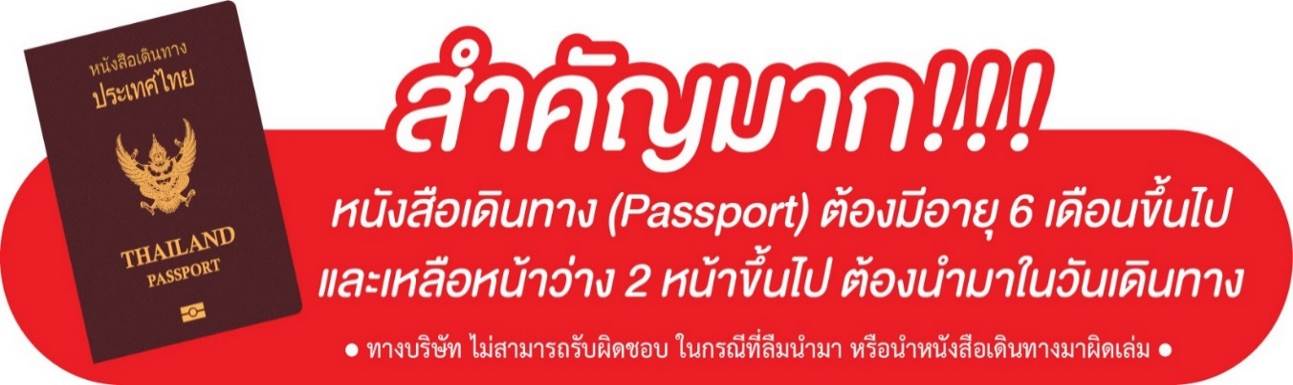 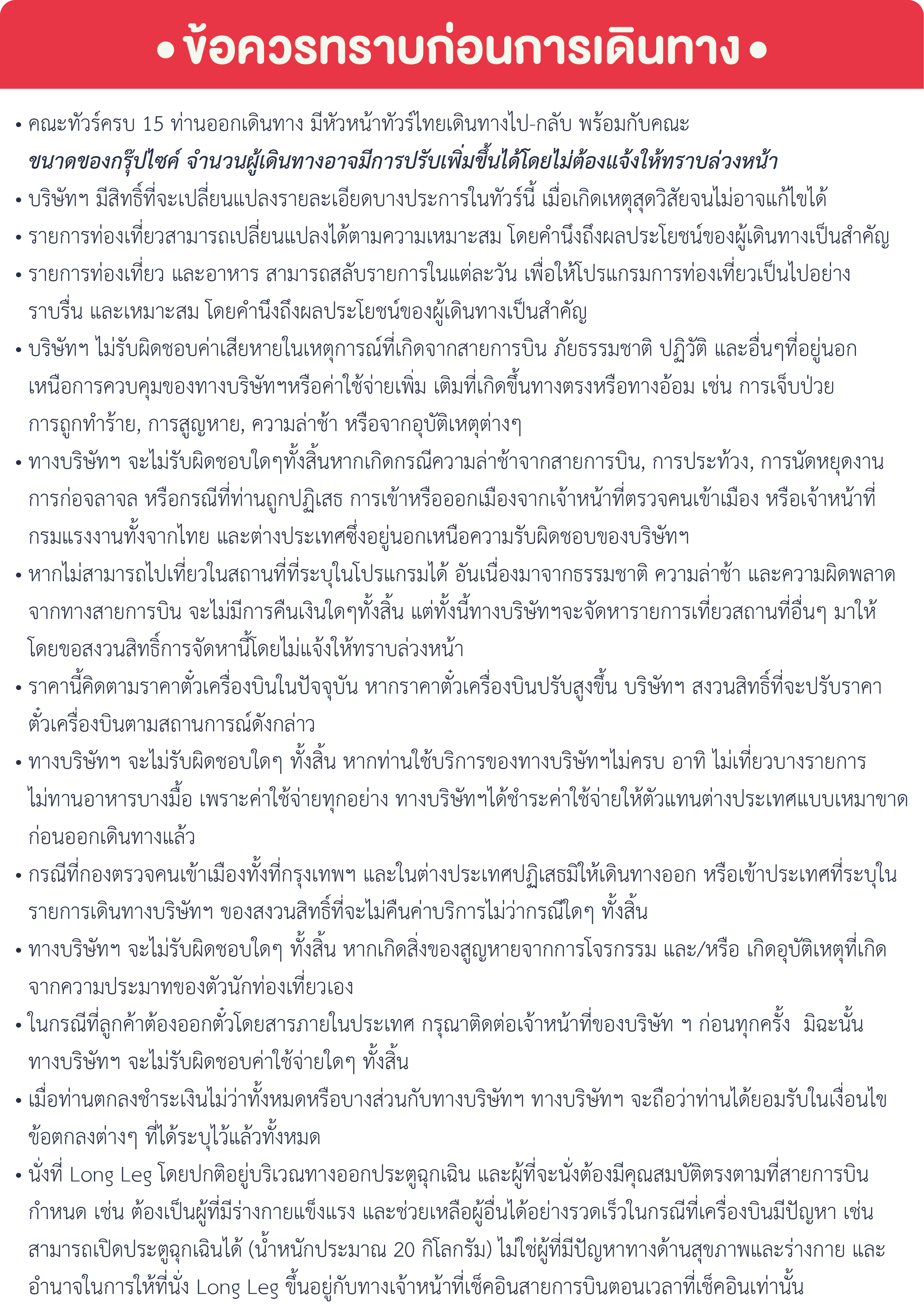 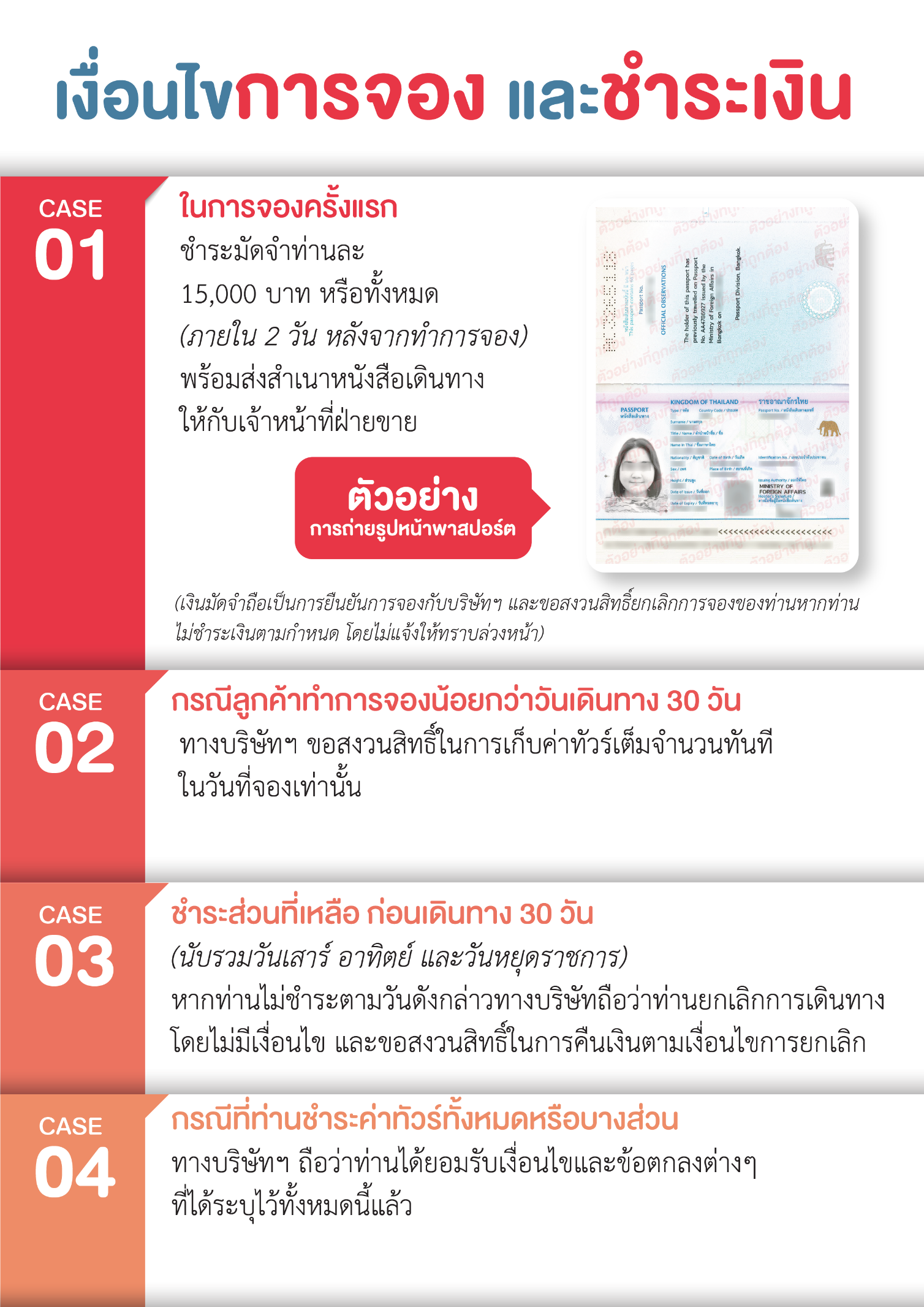 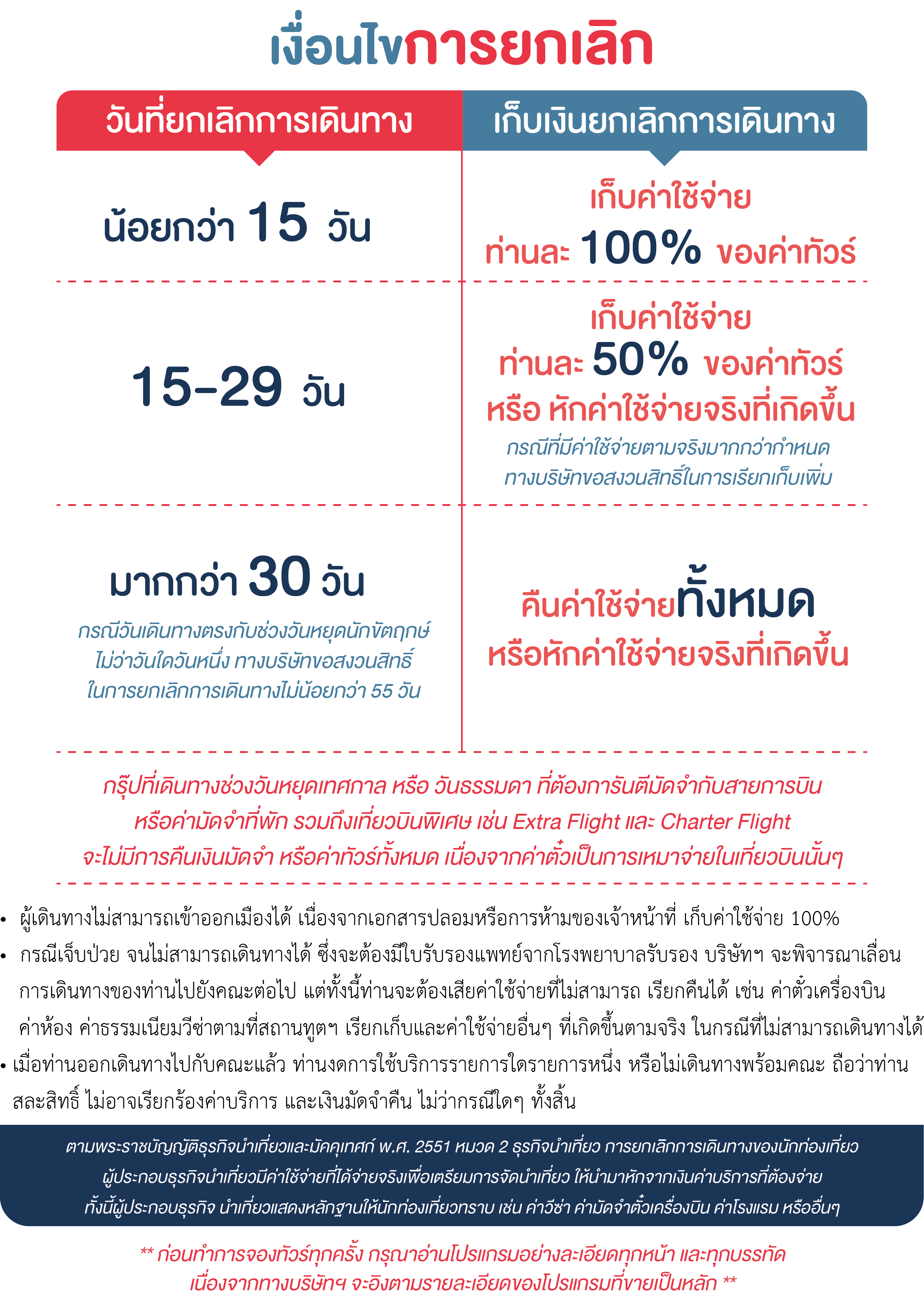 วันที่กำหนดการเช้าเที่ยงเย็นโรงแรม1กรุงเทพฯ (สุวรรณภูมิ) ) – กวางเจา
(CZ 358:11.20-15.25) – ช้อปปิ้งถนนปักกิ่ง – วัดพระใหญ่X✈CRYSTAL ORANGE HOTELหรือเทียบเท่าระดับ 4 ดาว2*** งานกวางเจาเทรดแฟร์ ครั้งที่ 135 *** PHASE1 – ล่องเรือแม่น้ำจูเจียงXCRYSTAL ORANGE HOTELหรือเทียบเท่าระดับ 4 ดาว3*** งานกวางเจาเทรดแฟร์ ครั้งที่ 135 *** 
PHASE1 – ช้อปปิ้งถนนซั่งเซี่ยจิ่วXCRYSTAL ORANGE HOTELหรือเทียบเท่าระดับ 4 ดาว4วัดลิ่วหรงซื่อ – ศาลเจ้าตระกูลเฉิน – ถนนคนเดินหย่งชิ่งฟาง – กวางเจา – กรุงเทพฯ(สุวรรณภูมิ) (CZ 361:19.55-22.00)✈กรุณาเตรียมค่าทิปหัวหน้าทัวร์,ไกด์และคนขับรถ จำนวน 1,500 บาท ตลอดการเดินทางกรุณาเตรียมค่าทิปหัวหน้าทัวร์,ไกด์และคนขับรถ จำนวน 1,500 บาท ตลอดการเดินทางกรุณาเตรียมค่าทิปหัวหน้าทัวร์,ไกด์และคนขับรถ จำนวน 1,500 บาท ตลอดการเดินทางกรุณาเตรียมค่าทิปหัวหน้าทัวร์,ไกด์และคนขับรถ จำนวน 1,500 บาท ตลอดการเดินทางกรุณาเตรียมค่าทิปหัวหน้าทัวร์,ไกด์และคนขับรถ จำนวน 1,500 บาท ตลอดการเดินทางกรุณาเตรียมค่าทิปหัวหน้าทัวร์,ไกด์และคนขับรถ จำนวน 1,500 บาท ตลอดการเดินทาง 	อัตราค่าบริการ (ราคาต่อท่าน)วันเดินทางราคาทัวร์ผู้ใหญ่พักห้องละ 2-3 ท่าน(15 ท่านออกเดินทาง)พักเดี่ยวจ่ายเพิ่มราคาไม่รวมตั๋ว15 – 18 เมษายน 256731,999 บาท/ท่าน5,000 บาท/ท่าน22,999 บาท/ท่าน